                                                                     經手人: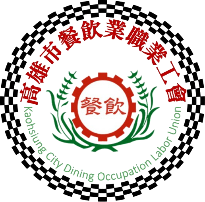 照片實貼處有講習卡一張照片照片浮貼處無講習卡二張照片身分證影本正面黏貼處身分證影本背面黏貼處身分證影本正面黏貼處身分證影本背面黏貼處身分證影本正面黏貼處身分證影本背面黏貼處會員證字號★姓名★出生年月日民國         年        月       日★身分證字號★電話★地址               縣                鄉市                      路             段            弄               號之               市                區鎮                      街             巷            號               樓之               縣                鄉市                      路             段            弄               號之               市                區鎮                      街             巷            號               樓之               縣                鄉市                      路             段            弄               號之               市                區鎮                      街             巷            號               樓之               縣                鄉市                      路             段            弄               號之               市                區鎮                      街             巷            號               樓之★E-MAIL                                                                                                                 請務必填寫Gmail(若無 E-MAIL 者則填寫無)                                                                                                                 請務必填寫Gmail(若無 E-MAIL 者則填寫無)                                                                                                                 請務必填寫Gmail(若無 E-MAIL 者則填寫無)                                                                                                                 請務必填寫Gmail(若無 E-MAIL 者則填寫無)★服務單位★廚 師 證(非技術士證) □無  □有，證號 : (                                    )     衛生局規定請務必填寫 □無  □有，證號 : (                                    )     衛生局規定請務必填寫 □無  □有，證號 : (                                    )     衛生局規定請務必填寫 □無  □有，證號 : (                                    )     衛生局規定請務必填寫報 名 內 容八點前報到，報名後費用恕不退還，延期請三天前告知。上課方式，請 勾 選：□線上	□實體中午提供便當(有參加實體上課者)，請 勾 選：□葷食 	□素食持證衛生講習，上課時間：	年	月	日□已繳清	      年	月 	    日， 實收金額:$□300 □600八點前報到，報名後費用恕不退還，延期請三天前告知。上課方式，請 勾 選：□線上	□實體中午提供便當(有參加實體上課者)，請 勾 選：□葷食 	□素食持證衛生講習，上課時間：	年	月	日□已繳清	      年	月 	    日， 實收金額:$□300 □600八點前報到，報名後費用恕不退還，延期請三天前告知。上課方式，請 勾 選：□線上	□實體中午提供便當(有參加實體上課者)，請 勾 選：□葷食 	□素食持證衛生講習，上課時間：	年	月	日□已繳清	      年	月 	    日， 實收金額:$□300 □600八點前報到，報名後費用恕不退還，延期請三天前告知。上課方式，請 勾 選：□線上	□實體中午提供便當(有參加實體上課者)，請 勾 選：□葷食 	□素食持證衛生講習，上課時間：	年	月	日□已繳清	      年	月 	    日， 實收金額:$□300 □600備註